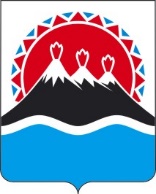 РЕГИОНАЛЬНАЯ СЛУЖБА ПО ТАРИФАМ И ЦЕНАМ КАМЧАТСКОГО КРАЯПРОЕКТ ПОСТАНОВЛЕНИЯг. Петропавловск-КамчатскийВ соответствии с Федеральными законами от 27.07.2010 № 190-ФЗ «О теплоснабжении», от 07.12.2011 № 416-ФЗ «О водоснабжении и водоотведении», постановлениями Правительства Российской Федерации от 22.10.2012 № 1075 «О ценообразовании в сфере теплоснабжения», от 13.05.2013 № 406 «О государственном регулировании тарифов в сфере водоснабжения и водоотведения», от 30.04.2014 № 400 «О формировании индексов изменения размера платы граждан за коммунальные услуги в Российской Федерации», приказами ФСТ России от 13.06.2013 № 760-э «Об утверждении Методических указаний по расчету регулируемых цен (тарифов) в сфере теплоснабжения», Приказ ФСТ России от 07.06.2013 N 163 "Об утверждении Регламента открытия дел об установлении регулируемых цен (тарифов) и отмене регулирования тарифов в сфере теплоснабжения", от 27.12.2013 № 1746-э «Об утверждении Методических указаний по расчету регулируемых тарифов в сфере водоснабжения и водоотведения», от 16.07.2014 № 1154-э «Об утверждении Регламента установления регулируемых тарифов в сфере водоснабжения и водоотведения», Закон Камчатского края от 26.11.2021 N 5 (ред. от 29.07.2022) "О краевом бюджете на 2022 год и на плановый период 2023 и 2024 годов", постановлением Правительства Камчатского края от 19.12.2008 № 424-П «Об утверждении Положения о Региональной службе по тарифам и ценам Камчатского края», протоколом Правления Региональной службы по тарифам и ценам Камчатского края от 13.10.2022 № ххх, на основании обращений АО «Корякэнерго» Крутогоровского сельского поселения Соболевского муниципального района от 29.04.2022 № 1176/03 (вх. от 29.04.2022 № 90/1709)ПОСТАНОВЛЯЮ:1. Внести в приложения 2, 3 к постановлению Региональной службы по тарифам и ценам Камчатского края от 18.12.2019 № 358 «Об утверждении тарифов на тепловую энергию, поставляемую АО «Корякэнерго» потребителям Крутогоровского сельского поселения Соболевского муниципального района, на 2020 - 2024 годы» изменения, изложив их в редакции согласно приложениям 1, 2 к настоящему постановлению.2. Настоящее постановление вступает в силу с 01 декабря 2022 года.Приложение 1к постановлению Региональной службыпо тарифам и ценам Камчатского края от 13.10.2022 № ХХПриложение 2к постановлению Региональной службыпо тарифам и ценам Камчатского края от 18.12.2019 № 358Экономически обоснованные тарифы на тепловую энергию, поставляемую АО «Корякэнерго» потребителям Крутогоровского сельского поселения Соболевского муниципального района, на 2020 - 2024 годы* Выделяется в целях реализации пункта 6 статьи 168 Налогового кодекса Российской Федерации (часть вторая)                                                                                                                      ».         Приложение 2к постановлению Региональной службы            по тарифам и ценам Камчатского краяот ХХ.12.2021 № ХХ«Приложение 3к постановлению Региональной службы            по тарифам и ценам Камчатского краяот 18.12.2019 № 358Льготные тарифы на тепловую энергию, поставляемую АО «Корякэнерго» населению и исполнителям коммунальных услуг для населения Крутогоровского сельского поселения Соболевского муниципального района,на 2020 - 2024 годы<*>  значения льготных тарифов на тепловую энергию для населения и исполнителям коммунальных услуг для населения на период 2024 года устанавливаются при ежегодной корректировке тарифов экономически обоснованных с учетом утвержденных индексов изменения размера вносимой гражданами платы за коммунальные услуги в среднем по субъектам Российской Федерации и предельно допустимых отклонений по отдельным муниципальным образованиям от величины указанных индексов по субъектам Российской Федерации в соответствии с Основами формирования индексов изменения размера платы граждан за коммунальные услуги в Российской Федерации, утвержденными постановлением Правительства Российской Федерации от 30 апреля 2014 г. № 400 «О формировании индексов изменения размера платы граждан за коммунальные услуги в Российской Федерации».* Выделяется в целях реализации пункта 6 статьи 168 Налогового кодекса Российской Федерации (часть вторая)                                                                                                                 ».[Дата документа]№[Номер документа]О внесении изменений в приложения 2, 3 к постановлению Региональной сл.ужбы по тарифам и ценам Камчатского края от 18.12.2019 № 358 «Об утверждении тарифов на тепловую энергию, поставляемую АО «Корякэнерго» потребителям Крутогоровского сельского поселения Соболевского муниципального района, на 2020 - 2024 годы»Временно исполняющий обязанности руководителя[горизонтальный штамп подписи 1]В.А. Губинский№ п/пНаименование регулируемой организацииВид тарифаГод (период)ВодаОтборный пар давлениемОтборный пар давлениемОтборный пар давлениемОтборный пар давлениемОстрый и редуцированный пар№ п/пНаименование регулируемой организацииВид тарифаГод (период)Водаот 1,2 до 2,5 кг/см2от 2,5 до 7,0 кг/см2от 7,0 до 13,0 кг/см2свыше 13,0 кг/см2Острый и редуцированный пар1.Для потребителей, в случае отсутствия дифференциации тарифов по схеме подключенияДля потребителей, в случае отсутствия дифференциации тарифов по схеме подключенияДля потребителей, в случае отсутствия дифференциации тарифов по схеме подключенияДля потребителей, в случае отсутствия дифференциации тарифов по схеме подключенияДля потребителей, в случае отсутствия дифференциации тарифов по схеме подключенияДля потребителей, в случае отсутствия дифференциации тарифов по схеме подключенияДля потребителей, в случае отсутствия дифференциации тарифов по схеме подключенияДля потребителей, в случае отсутствия дифференциации тарифов по схеме подключенияДля потребителей, в случае отсутствия дифференциации тарифов по схеме подключения1.1АО «Корякэнерго»одноставочный руб./Гкал20201.2АО «Корякэнерго»одноставочный руб./Гкал01.01.2020 -30.06.202010 200,001.3АО «Корякэнерго»одноставочный руб./Гкал01.07.2020 -  31.12.202011 037,251.4АО «Корякэнерго»одноставочный руб./Гкал20211.5АО «Корякэнерго»одноставочный руб./Гкал01.01.2021 -30.06.202110 837,001.6АО «Корякэнерго»одноставочный руб./Гкал01.07.2021 -  31.12.202110 838,671.7АО «Корякэнерго»одноставочный руб./Гкал20221.8АО «Корякэнерго»одноставочный руб./Гкал01.01.2022 -30.06.202210 838,671.9АО «Корякэнерго»одноставочный руб./Гкал01.07.2022 -  31.12.202210 859,661.10АО «Корякэнерго»одноставочный руб./Гкал20231.11АО «Корякэнерго»одноставочный руб./Гкал01.01.2023 -30.06.202310 859,661.12АО «Корякэнерго»одноставочный руб./Гкал01.07.2023 -  31.12.202310 814,661.13АО «Корякэнерго»одноставочный руб./Гкал20241.14АО «Корякэнерго»одноставочный руб./Гкал01.01.2024 -30.06.202410 814,661.15АО «Корякэнерго»одноставочный руб./Гкал01.07.2024 -  31.12.202411 835,15АО «Корякэнерго»двухставочныйХХХХХХХАО «Корякэнерго»ставка за тепловую энергию, руб./ГкалАО «Корякэнерго»ставка за содержание тепловой мощности, тыс.руб./Гкал/ч в мес.АО «Корякэнерго»Население (тарифы указываются с учетом НДС)*Население (тарифы указываются с учетом НДС)*Население (тарифы указываются с учетом НДС)*Население (тарифы указываются с учетом НДС)*Население (тарифы указываются с учетом НДС)*Население (тарифы указываются с учетом НДС)*Население (тарифы указываются с учетом НДС)*Население (тарифы указываются с учетом НДС)*1.16АО «Корякэнерго»одноставочный руб./Гкал20201.17АО «Корякэнерго»одноставочный руб./Гкал01.01.2020 -30.06.202012 240,001.18АО «Корякэнерго»одноставочный руб./Гкал01.07.2020 -  31.12.202013 244,701.19АО «Корякэнерго»одноставочный руб./Гкал20211.20АО «Корякэнерго»одноставочный руб./Гкал01.01.2021 -30.06.202113 004,401.21АО «Корякэнерго»одноставочный руб./Гкал01.07.2021 -  31.12.202113 006,401.22АО «Корякэнерго»одноставочный руб./Гкал20221.23АО «Корякэнерго»одноставочный руб./Гкал01.01.2022 -30.06.202213 006,401.24АО «Корякэнерго»одноставочный руб./Гкал01.07.2022 -  31.12.202213 031,591.25АО «Корякэнерго»одноставочный руб./Гкал20231.26АО «Корякэнерго»одноставочный руб./Гкал01.01.2023 -30.06.202313 031,591.27АО «Корякэнерго»одноставочный руб./Гкал01.07.2023 -  31.12.202312 977,591.28АО «Корякэнерго»одноставочный руб./Гкал20241.29АО «Корякэнерго»одноставочный руб./Гкал01.01.2024 -30.06.202412 977,591.30АО «Корякэнерго»одноставочный руб./Гкал01.07.2024 -  31.12.202414 202,18АО «Корякэнерго»двухставочныйХХХХХХХАО «Корякэнерго»ставка за тепловую энергию, руб./ГкалАО «Корякэнерго»ставка за содержание тепловой мощности, тыс.руб./Гкал/ч в мес.№ п/пНаименование регулируемой организацииВид тарифаГод (период)ВодаОтборный пар давлениемОтборный пар давлениемОтборный пар давлениемОтборный пар давлениемОстрый и редуцированный пар№ п/пНаименование регулируемой организацииВид тарифаГод (период)Водаот 1,2 до 2,5 кг/см2от 2,5 до 7,0 кг/см2от 7,0 до 13,0 кг/см2свыше 13,0 кг/см2Острый и редуцированный пар1.Для потребителей, в случае отсутствия дифференциации тарифовпо схеме подключенияДля потребителей, в случае отсутствия дифференциации тарифовпо схеме подключенияДля потребителей, в случае отсутствия дифференциации тарифовпо схеме подключенияДля потребителей, в случае отсутствия дифференциации тарифовпо схеме подключенияДля потребителей, в случае отсутствия дифференциации тарифовпо схеме подключенияДля потребителей, в случае отсутствия дифференциации тарифовпо схеме подключенияДля потребителей, в случае отсутствия дифференциации тарифовпо схеме подключенияДля потребителей, в случае отсутствия дифференциации тарифовпо схеме подключенияДля потребителей, в случае отсутствия дифференциации тарифовпо схеме подключенияАО «Корякэнерго»одноставочный руб./ГкалАО «Корякэнерго»двухставочныйХХХХХХХАО «Корякэнерго»ставка за тепловую энергию, руб./ГкалАО «Корякэнерго»ставка за содержание тепловой мощности, тыс.руб./Гкал/ч в мес.АО «Корякэнерго»Население (тарифы указываются с учетом НДС)*Население (тарифы указываются с учетом НДС)*Население (тарифы указываются с учетом НДС)*Население (тарифы указываются с учетом НДС)*Население (тарифы указываются с учетом НДС)*Население (тарифы указываются с учетом НДС)*Население (тарифы указываются с учетом НДС)*Население (тарифы указываются с учетом НДС)*1.1АО «Корякэнерго»одноставочный руб./Гкал20201.2АО «Корякэнерго»одноставочный руб./Гкал01.01.2020 -30.06.20202 353,001.3АО «Корякэнерго»одноставочный руб./Гкал01.07.2020 -  31.12.20202 424,001.4АО «Корякэнерго»одноставочный руб./Гкал20211.5АО «Корякэнерго»одноставочный руб./Гкал01.01.2021 -30.06.20212 424,001.6АО «Корякэнерго»одноставочный руб./Гкал01.07.2021 -  31.12.20212 424,001.7АО «Корякэнерго»одноставочный руб./Гкал20221.8АО «Корякэнерго»одноставочный руб./Гкал01.01.2022 -30.06.20222 424,001.9АО «Корякэнерго»одноставочный руб./Гкал01.07.2022 -  31.12.20222 424,001.10АО «Корякэнерго»одноставочный руб./Гкал20231.11АО «Корякэнерго»одноставочный руб./Гкал01.01.2023 -30.06.2023<*>1.12АО «Корякэнерго»одноставочный руб./Гкал01.07.2023 -  31.12.2023<*>1.13АО «Корякэнерго»одноставочный руб./Гкал20241.14АО «Корякэнерго»одноставочный руб./Гкал01.01.2024 -30.06.2024<*>1.15АО «Корякэнерго»одноставочный руб./Гкал01.07.2024 -  31.12.2024<*>АО «Корякэнерго»двухставочныйХХХХХХХАО «Корякэнерго»ставка за тепловую энергию, руб./ГкалАО «Корякэнерго»ставка за содержание тепловой мощности, тыс.руб./Гкал/ч в мес.